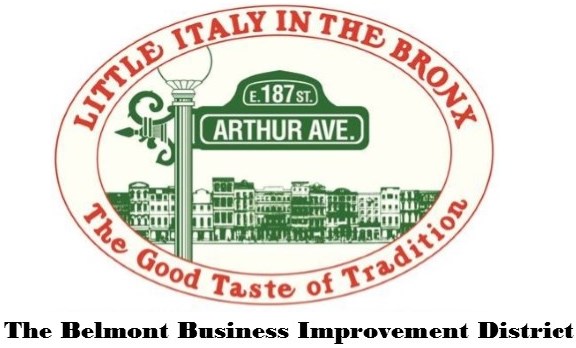 Expression of Interest FormSunday, June 28th, 201511AM – 4PMArthur Avenue & east 187th Street Bronx, New YorkName ____________________________________________________Phone Number _______________ E-Mail _______________________Type of art you will be showcasing ____________________________________________________________________________________ Tables & chairs required (tables are 8ft x 30”) ___________________ I have read and agree to abide by all rules and regulations set forth by the Belmont Business Improvement District.Signature __________________________ Date _____________Please e-mail completed form to info@bronxlittleitaly.comRules & Regulations for the Bronx Little Italy Art ShowThese rules apply to all participants.A completed Expression of Interest Form does not guarantee a space, you must be confirmed by the Belmont BID prior to the event.There are no fees to participate in this event.All artists are welcome to participate in this event.No live or recorded music or any amplified sound without permission.If you are approved to participate in the event you will be assigned a designated space on the street that will be told to you prior to the event.Stands will be set up no more than 12 feet into the street perpendicular to the curb.No stands can be within 15 feet of a fire hydrant.You are responsible for unpacking, setting up, and packing up your artwork. You are responsible for parking your car. After initial set up, your car must be moved off of Arthur Avenue between East 187th Street & Crescent Avenue. 